Le document suivant a pour objectif de vous aider à réaliser votre business plan avec l’organisme agréé de votre choix. Dans le cas où vous rempliriez les conditions pour présenter ce business plan seul, les données financières doivent toutefois être réalisées et approuvées par un expert-comptable certifié.DESCRIPTION DU PROJETDécrivez en quelques mots votre projet. Décrivez les produits et services qui seront proposés dans votre commerce. Quels sont vos horaires d’ouverture ?Dans le cadre du volet ‘Je me réinvente’, quels sont les changements apportés au niveau du concept ?MOTIVATIONComment avez-vous eu l’idée de vous lancer dans ce projet ou de l’adapter ? Qu’est-ce qui vous motive dans ce projet ? Y a-t-il une adéquation entre votre expérience et le projet ?LA LOCALISATIONComment avez-vous choisi votre localisation ? En quoi votre projet répond-il aux besoins de la zone ? Joindre des photos de la cellule commerciale.ANALYSE DE LA CONCURRENCEQui sont vos concurrents ? Où sont-ils installés ? Quelles sont leurs forces et leurs faiblesses ?LA STRATÉGIE COMMERCIALEA quel(s) type(s) de clients s’adresse votre projet ? Quelle est votre zone de chalandise ? Quel sera le positionnement de votre commerce pour vous différencier et atteindre votre cible ?STRATÉGIE MARKETING ET COMMUNICATIONAvez-vous prévu une action marketing pour le lancement de votre commerce / l’adaptation de votre concept ? Comment envisagez-vous de vous faire connaitre / de communiquer sur l’adaptation de votre concept (quels canaux de promotion) ? Êtes-vous présent sur les réseaux sociaux ?L’ÉQUIPEQuelles sont les personnes qui vous entourent dans l’élaboration/l’adaptation de votre projet ? Quelles sont leurs compétences et qu’apportent-elles au projet ? Allez-vous travailler seul ? Devrez-vous engager du personnel ?DONNÉES FINANCIÈRESDans le cadre de « Je m’installe », un plan financier prévisionnel sur 3 ans vous est demandé pour démontrer la viabilité du projet. Dans le cadre de « Je me réinvente », le plan financier rentré doit démontrer en quoi le changement de business model permettra de développer votre chiffre d’affaires et de pérenniser votre activité.Les sources de financement et investissementsQuels sont les investissements nécessaires pour mettre en place votre projet ? Quelles en sont les sources de financement ?Investissements couverts par la prime Objectif ProximitéQuels sont les investissements éligibles (cf. règlement) que vous souhaitez couvrir avec la prime ?Calcul du chiffre d’affairesDétaillez les hypothèses retenues pour le calcul du chiffre d’affaires (panier moyen ; nombre de clients/ jour ; saisonnalité…).Plan financier prévisionnel sur 3 ansPrésentez en annexe un plan financier prévisionnel sur 3 ans (réalisé à l’aide d’un organisme professionnel d’aide à la création ou d’un comptable professionnel).IL VOUS EST VIVEMENT CONSEILLÉ DE JOINDRE AU DOSSIER TOUT ÉLÉMENT GRAPHIQUE (LOGO, PHOTO, PLAN D’AMÉNAGEMENT, ILLUSTRATION DE L’ENSEIGNE, DE LA DEVANTURE…) SUSCEPTIBLE DE FACILITER LA COMPRÉHENSION DU PROJET.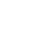 NomConcurrent direct / indirectLocalisationTypes de produits / servicesPRÉSENCE EN LIGNEPRÉSENCE EN LIGNEPRÉSENCE EN LIGNEOui/Non/En projetNom ou HyperlienSite webWebshopGoogle My BusinessApplication dédiéeFacebookInstagramLinkedInTikTokPinterestAutresINVESTISSEMENTSINVESTISSEMENTSRESSOURCESRESSOURCESMatériel€Apports€Stock€Emprunts€Trésorerie€Subventions/aides€…€…€